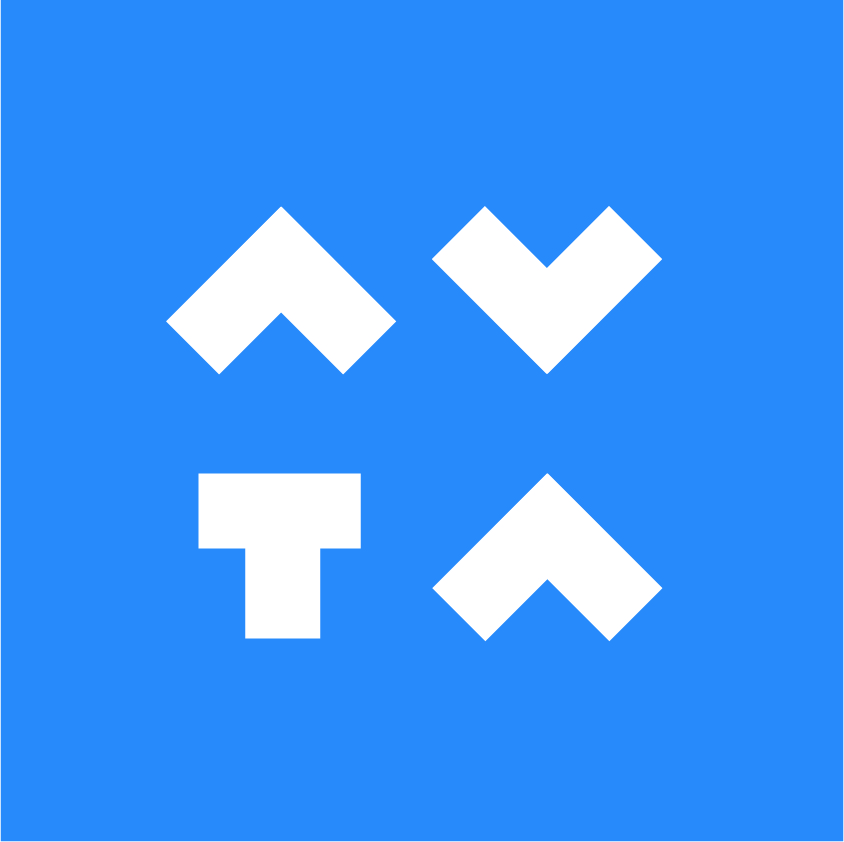 Ascot Vale Tennis Academy Junior RegistrationTerm 2 2020 – 04 May to 27 June 2020(no Tennis 6th-8th of June due to public holiday)8 Weeks (7 classes for Mon and Sat classes)RED Ball – Ages 4 - 7 years old – 30 MinutesMon, Wed & Fri       4:00pm – 4:30pmSaturday            8:30am – 9:00amPrice 1 class p/week: $120 (Mon/Sat $105)Price 2 classes p/week: Call usORANGE Ball – Ages 7 - 10 years old – 45 MinutesMon, Wed & Fri    4:30pm – 5:15pm        Saturday     9:00 – 9:45amPrice 1 class p/week: $160 (Mon/Sat $140)Price 2 classes p/week: Call usGREEN Ball – Ages 9 - 13 years old – 60 MinutesMon, Wed & Fri   5:15pm – 6:15pm                Saturday     9:45am – 10:45am Price 1 class p/week: $200 (Mon/Sat $175) Price 2 classes p/week:  Call usYELLOW Ball – Ages 12 + years old – 60 MinutesMon & Wed 5:15pm – 6:15pm     Price 1 class p/week: $200 (Mon/Sat $175)     Price 2 classes p/week:  Call usJUNIOR PERFORMANCE – Comp Players C grade and higher. Ages 11 + years old – 120 Minutes           Tuesday & Thursday   5:30pm – 7:30 pm              Price 1 class p/week: $280 (for the 8 week term)     Price 2 classes p/week:  Call usHOT SHOTS LEAGUES- Open to Orange and Green ball players Orange-Sunday 9am-10amGreen-Sunday 10am-11amCost: $60 for a 5 week seasonMore information will be released toward the end of January